Name des Präsidiums:      Telefonnummer und/oder E-Mail:      Meldefrist: 30. September 2023Bitte sende das Meldeblatt an:
Turnverband Luzern, Ob- und Nidwalden, Geschäftsstelle, Panoramastrasse 8, 6221 Rickenbach
E-Mail: info@turnverband.ch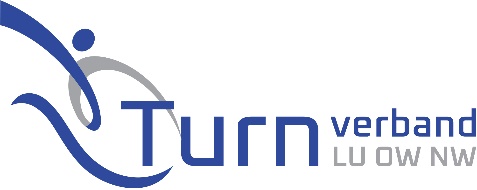 Meldeblattfür Funktionär:innen, welche ein Jubiläum als Ehrenamtliche feiern (10, 15, 20 Jahre) ACHTUNG: dieses Meldeblatt nur für Ehrende bis 20 Jahre
Verein/Riege:       Name der EhrungspersonFunktion(en) in
Verein/RiegeJubiläum
10, 15, 20BeginnEnde